Если вы заблудились в лесу надо сразу же ОСТАНОВИТЬСЯ, УСПОКОИТЬСЯ И НЕ ПРОДОЛЖАТЬ дальнейшего движения пока не будут соблюдены основные требования безопасности при данной ситуации.Оставаться на месте в течение часа, если вы пошли в лес не один, периодически подавая сигналы голосом. Это позволит вашей группе, вернуться по пути следования и найти вас. Не дождавшись своих товарищей, необходимо мысленно собраться, расчистить площадку на земле, размерами метр на метр и как можно точнее нарисовать карту-схему района нахождения. Нанести на «карту» как можно точнее свой путь следования. При этом не забывать основного правила составления карт. Север на верхнем обрезе карты, Юг – на нижнем. При выходе из леса в одиночку самое главное не терять самообладания, и помнить следующее: • НЕ ДВИГАТЬСЯ В ТЕМНОЕ ВРЕМЯ СУТОК. Ночь больше подходит для восстановления сил; • НЕ ХОДИТЬ ПО ЗВЕРИНЫМ ТРОПАМ, т.к. они могут привести к встрече с животными, контакт с которыми нежелателен; • НЕ ВЫХОДИТЬ НА БОЛОТИСТЫЕ УЧАСТКИ ЛЕСА, особенно покрытые ряской. ОРИЕНТИРОВАНИЕ НА МЕСТНОСТИЕсли нет компаса, можно пользоваться природными ориентирами: • широкая и пологая сторона муравейника, как правило, смотрит на юг; • годовые кольца на спиле пня отдельно стоящего дерева расположены неравномерно: с южной стороны они обычно толще; • грибы растут на северной стороне дерева, а на южной стороне, особенно в сухое время, грибов почти не бывает; 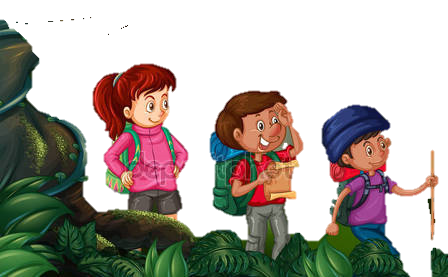 • кора березы и сосны на северной стороне темнее чем на южной; • смоляные капли на стволах хвойных деревьев выделяются с северной стороны менее обильно, чем с южной;• Необходимо перепроверить полученную информацию, сопоставив 3-4 примерных ориентира. Нельзя довольствоваться показаниями ЕДИНЫЙ номер экстренных служб 112